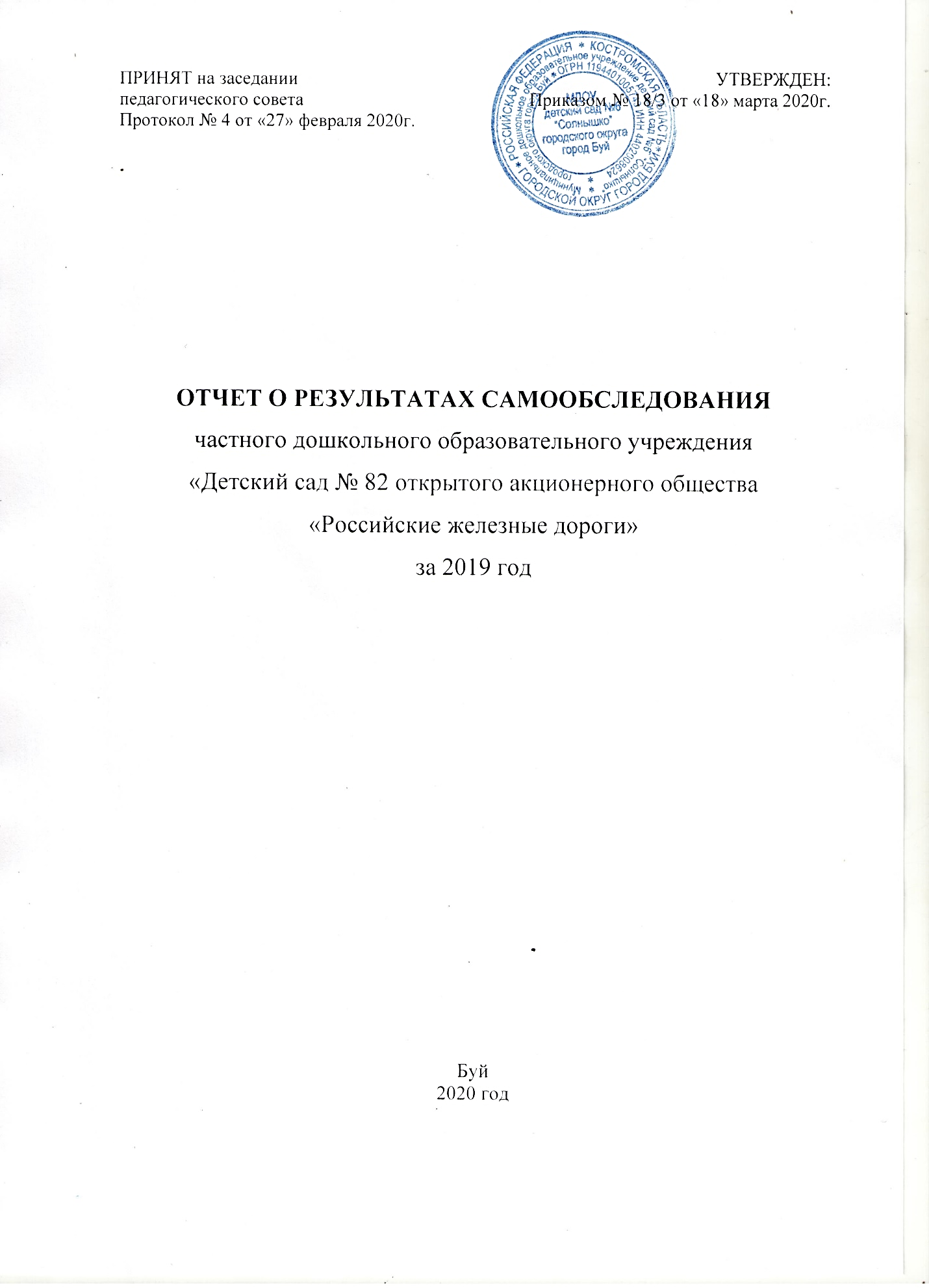 ОТЧЕТ О РЕЗУЛЬТАТАХ САМООБСЛЕДОВАНИЯ частного дошкольного образовательного учреждения «Детский сад № 82 открытого акционерного общества «Российские железные дороги» за 2019 годБуй2020 годС целью определения эффективности образовательной деятельности частного дошкольного образовательного учреждения «Детский сад № 82 открытого акционерного общества «Российские железные дороги» (далее – Детский сад № 82 ОАО «РЖД») за период с 01.01.2019 г. по 31.08.2019 г., выявления возникших проблем в работе Детского сада № 82 ОАО «РЖД», а также с целью определения дальнейших перспектив его развития было проведено самообследование деятельности учреждения, результаты которого представлены в данном отчете.Отчет о самообследовании деятельности Детского сада № 82 ОАО «РЖД» сформирован на основе Приказа Минобрнауки России № 462 от 14.06.2013 года «Об утверждении Порядка проведения самообследования образовательной организацией» и Приказа Минобрнауки Российской Федерации от 10 декабря 2013 г. N 1324 «Об утверждении показателей деятельности образовательной организации, подлежащей самообследованию». Отчет о самообследовании деятельности Детского сада № 82 ОАО «РЖД» включает в себя следующие направления:показатели деятельности дошкольного образовательного учреждения;оценка образовательной деятельности,оценка системы управления организации,оценка содержания и качества подготовки воспитанников,оценка организации образовательного процесса,оценка качества кадрового, учебно-методического обеспечения, материально-технической базы,оценка функционирования внутренней системы оценки качества образования,анализ показателей деятельности организации, подлежащей самообследованию.Общие сведения об образовательном учрежденииДетский сад № 82 ОАО «РЖД» расположен в жилом районе города вдали от предприятий и торговых мест. С северной, западной и южной стороны Детский сад № 82 ОАО «РЖД» окружен многоэтажными домами. С южной стороны от детского сада находятся: газовая котельная (ул. И. Сусанина, д. 10) на расстоянии около 30 метров, МОУ СОШ № 13 имени Р.А.Наумова на расстоянии 80м, железнодорожный вокзал – 550м. С юго-западной стороны на расстоянии 250м проходит ул. Октябрьской революции, которая является центральной улицей города Буя. С западной стороны расположена Аллея Победы на расстоянии 30м и МОУ СОШ № 2 – 100м. С северной стороны – на расстоянии 120м проходит улица Островского. Общая площадь территории – 10480 м2. На территории Детского сада № 82 ОАО «РЖД» имеется 2-этажный кирпичный хозяйственный сарай, год постройки - 1982. Также на территории расположены кирпичные веранды для прогулки воспитанников в количестве 8 штук.Вход в детский сад осуществляется с юго-восточной стороны через центральные ворота со стороны улицы И.Сусанина в 65-ти метрах от проезжей части. Второй (запасный) вход с западной стороны с улицы Республиканской закрыт на кодовый замок. Наличие парковки: парковка предусмотрена вблизи парка Белинского со стороны улицы И.Сусанина в 65 метрах от входа в детский сад. Здание детского сада 2-х этажное кирпичное, год постройки – 1981. Общая площадь здания – 2399,2м2. Высота здания – 6,7м (без кровли). По всему периметру здания ведется круглосуточное видеонаблюдение территории (9 камер). Пункт наблюдения – вахта.Территория Детского сада № 82 ОАО «РЖД» имеет ограждение в виде металлического забора, протяженностью 419,3м высотой 2м. Ограждение состоит из двух частей. Основная часть ограждения представляет собой решетчатый забор, выполненный из круглых и профильных труб на железобетонном фундаменте. Вторая часть ограждения (со стороны хозяйственного двора и котельной) выполнена из металлической профильной трубы, с обшивкой профильным настилом на железобетонном фундаменте. Имеются центральные распашные ворота для въезда (выезда) автотранспорта, 2 металлические калитки. Ворота и калитки оборудованы запорными устройствами.В Детском саду № 82 ОАО «РЖД» имеются 3 тревожные кнопки, для обхода территории и здания у сторожей и вахтера имеется переносная тревожная кнопка. Контроль за каналом передачи тревожного извещения из Детского сада № 82 ОАО «РЖД» и экстренный выезд наряда по сигналу «Тревога» осуществляется ООО Частной охранной организацией «Группа КОБРА-100» по договору от 01.02.2018г № 4/п. Руководитель Лопатников Александр Геннадьевич. Повседневная охрана Детского сада № 82 ОАО «РЖД» осуществляется круглосуточно. В ночное время – штатными сторожами с 17.00 до 07.00, на смену заступает один сторож. В дневное время – штатным вахтером с 07.00 до 17.00.Здание Детского сада № 82 ОАО «РЖД» оборудовано системой автоматической пожарной сигнализации (АПС) и системой оповещения и управления эвакуацией (СОУЭ). Учреждение оборудовано системой передачи извещения о пожаре на пульт связи МЧС РФ по Костромской области (г. Кострома).Отключение электроэнергии в здании Детского сада № 82 ОАО «РЖД» – щитовая, расположенная на 1 этаже здания. Аварийного электроснабжения не имеется. На рабочих местах охраны и администрации имеются аккумуляторные фонари.Количество эвакуационных выходов – 1 этаж – 11 (2 центральных, 4 отдельных групповых, 1 медблок, 1 бухгалтерия, 1 пищеблок, 1 прачечная, 1 аварийный). 2 этаж – 6 эвакуационных выходов по лестницам. Количество выходов на кровлю – 2.На здании Детского сада № 82 ОАО «РЖД» установлены прожектора, а на территории четырнадцать трехрожковых парковых фонаря. На крыльцах всех выходов первого этажа, закреплены уличные светильники в количестве 13 штук, освещенность территории хорошая.Здание Детского сада № 82 ОАО «РЖД» построено по типовому проекту. Проектная наполняемость на 320 мест. Площадь помещений, используемых непосредственно для нужд образовательного процесса – 889,1 кв.м.Цель деятельности Детского сада № 82 ОАО «РЖД» – осуществление образовательной деятельности по реализации образовательных программ дошкольного образования.Предметом деятельности Детского сада № 82 ОАО «РЖД» является формирование общей культуры, развитие физических, интеллектуальных, нравственных, эстетических и личностных качеств, формирование предпосылок учебной деятельности, сохранение и укрепление здоровья воспитанников.Режим работы Детского сада № 82 ОАО «РЖД»Рабочая неделя – пятидневная, с понедельника по пятницу. Длительность пребывания детей в группах – 10,5 часов. Режим работы групп – с 7:30 до 18:00.С 15.05.2019 года частное дошкольное образовательное учреждение «Детский сад № 82 ОАО «РЖД» находилось в стадии реорганизации (Решение совета директоров ОАО «РЖД» О реорганизации частных дошкольных образовательных учреждений ОАО «РЖД» (протокол от 08.04.2019 г. № 14); Распоряжение от 15.05.2019 № 898/р «О реорганизации частных дошкольных образовательных учреждений «Детский сад № 82 ОАО «РЖД» и «Детский сад № 79 ОАО «РЖД»). В связи с этим были выполнены следующие мероприятия:1. Комиссионное обследование технического состояния здания, вспомогательных сооружений, теневых навесов детского сада с целью принятия решения о передаче имущества муниципальную собственность (5 июня 2019г.)2. Рабочее совещание с участием первого заместителя губернатора Костромской области Е.А.Афанасьева, заместителя губернатора О.Л.Ереминой, главы администрации г.о.г.Буй Костромской области Ральникова И.А., представителей ОАО «РЖД» о выделении дополнительных средств из областного бюджета на содержание вновь созданного муниципального дошкольного образовательного учреждения (15 июня 2019г.)3. Устранение нарушений, выявленных в ходе комиссионной проверки технического состояния зданий, вспомогательных сооружений, теневых навесов  детского сада (до 15 августа 2019г.)4. Расторжение договора безвозмездного срочного пользования земельным участком и прекращение права оперативного управления имуществом (до 1 ноября  2019 года)5. Передача имущества с земельным участком в казну городского округа город Буй по договору дарения (пожертвования) с одновременным закреплением его на праве оперативного управления за МДОУ, земельного участка - на праве постоянного бессрочного пользования (до 1 октября 2019г.)6. Создание МДОУ (до 1 декабря 2019г.)7. Заключение договора о передаче имущества в безвозмездное пользование МДОУ (до 1 декабря 2019г.)8. Государственная регистрация перехода права собственности на имущество ОАО «РЖД» городу Бую, оперативного управления на имущество, постоянного бессрочного пользования земельным участком МДОУ (до 1 декабря 2019г.)9. Направление всем высвобождаемым работникам Детского сада № 82 ОАО «РЖД» приглашений в письменной форме на работу в порядке перевода в МДОУ, муниципальные учреждения и предприятия (до 1 декабря 2019г.)10. Передача малоценного имущества Детского сада № 82 ОАО «РЖД» по договору дарения (пожертвования) МДОУ (до 1 декабря 2019г.)11. Регистрация всех воспитанников ЧДОУ №82 и детей, состоящих на учете на получение места в детском саду на Портале «Электронные услуги. Образование» (до 1 января 2020г.)12. Прием работников в МДОУ (с 1 января 2020г.)13. Начало функционирования МДОУ (с 1 января 2020г.)1. Аналитическая частьСистема управления организациейУправление Детским садом № 82 ОАО «РЖД» осуществляется Учредителем (открытое акционерное общество «Российские железные дороги»). В детском саду разработан пакет документов, регламентирующих деятельность учреждения. Имеющаяся структура системы управления соответствует Уставу Детского сада № 82 ОАО «РЖД» и функциональным задачам. В Устав детского сада внесены изменения согласно современным нормативным документам, разработана программа развития на 2015 – 2019 гг. Управление Детским садом строится на основе сочетания принципов единоначалия и коллегиальности. Коллегиальными органами управления являются: педагогический совет, общее собрание работников. Единоличным исполнительным органом является заведующий, который осуществляет текущее руководство деятельностью Детского сада № 82 ОАО «РЖД».Органы управления, действующие в Детском саду № 82 ОАО «РЖД»Вывод: Структура и система управления соответствуют специфике деятельности Детского сада № 82 ОАО «РЖД». Оценка организации образовательной деятельностиОбразовательная деятельность в Детском саду организована в соответствии с Федеральным законом от 29.12.2012 № 273-ФЗ «Об образовании в Российской Федерации», ФГОС дошкольного образования, СанПиН 2.4.1.3049-13 «Санитарно-эпидемиологические требования к устройству, содержанию и организации режима работы дошкольных образовательных организаций».Детский сад № 82 ОАО «РЖД» осуществляет свою деятельность в соответствии с:Законом Российской Федерации от 29.12.2012 № 273-ФЗ «Об образовании Российской Федерации»;Санитарно-эпидемиологические правилами и нормами СанПиН 2.4.1.3049-13 «Санитарно-эпидемиологические требования к устройству, содержанию и организации режима работы дошкольных образовательных учреждений» (утвержден постановлением Главного государственного санитарного врача РФ от 15 мая 2013 г. № 26);Федеральным государственным образовательным стандартом дошкольного образования (утвержден Приказом Министерства образования и науки РФ от 17.10.2013 г. № 1155);Приказом Министерства образования и науки Российской Федерации от 30.08.2013 № 1014 «Об утверждении порядка организации и осуществления образовательной деятельности по основным общеобразовательным программам – образовательным программам дошкольного образования».Детский сад № 82 ОАО «РЖД» реализует Основную образовательную программу, разработанную на основе Федерального государственного образовательного стандарта дошкольного образования с учетом Примерной общеобразовательной программы дошкольного образования «От рождения до школы» Под ред. Н.Е. Вераксы, Т.С. Комаровой, М.А. Васильевой, которая охватывает все возрастные периоды физического и психического развития детей.Программа реализуется на государственном языке Российской Федерации – русском, в очной форме. Срок реализации – 6 учебных лет, с возможностью начала освоения детьми ее содержания на любом этапе реализации.Содержание образования реализуется через совместную деятельность ребенка со взрослым (непосредственно организованную образовательную деятельность, деятельность в ходе режимных моментов, индивидуальную работу с детьми) и самостоятельную деятельность детей. В Детском саду № 82 ОАО «РЖД» функционируют 9 групп общеразвивающей направленности и 3 группы компенсирующей направленности для детей с нарушениями речи и для детей с задержкой психического развития.Группы общеразвивающей направленностиПервые младшие группы:«Елочка» – 18 детей, «Василек» – 19 детей, «Аленький цветочек» – 18 детейВторые младшие группы:«Колобок» – 24 человека, «Аленушка» – 24 человека Средние группы: «Золушка» – 22 человек, «Кораблик» – 20 человека.Старшие группа общеразвивающей направленности «Дюймовочка» – 25 человекПодготовительная к школе группа общеразвивающей направленности «Теремок» – 24 человекаГруппы компенсирующей направленностиСтаршая – подготовительная к школе группа компенсирующей направленности для детей с задержкой психического развития «Чебурашка» - 16 человек.Старшая группа компенсирующей направленности для детей с тяжелыми нарушениями речи «Колокольчик» – 17 человек.Подготовительная к школе группа компенсирующей направленности для детей с тяжелыми нарушениями речи «Буратино» – 16 человек.Группы компенсирующей направленности осуществляют образовательную деятельность по адаптированным основным образовательным программам дошкольного образования. Группы компенсирующей направленности для детей с тяжелыми нарушениями речи реализуют Программу логопедической работы по преодолению общего недоразвития речи у детей. Авторы Т.Б. Филичева, Г.В. Чиркина, Т.В.Туманова. Группа компенсирующей направленности для детей с задержкой психического развития – Программу коррекционного обучения и воспитания детей с задержкой психического развития. Автор С.Г. Шевченко.Доля детей с ОВЗ от общего количества детейВывод: показатели свидетельствуют об увеличении количества детей с ограниченными возможностями здоровья.В Детском саду № 82 ОАО «РЖД» разработан учебный план.Учебный план разработан в соответствии с Федеральным законом РФ от 29 декабря 2012 г. № 273-ФЗ «Об образовании в Российской Федерации»; Приказом Министерства образования и науки Российской Федерации от 30.08.2013 № 1014 о порядке организации и осуществления образовательной деятельности по основным общеобразовательным программа - образовательным программам дошкольного образования; Приказом Министерства образования и науки Российской Федерации от 17 октября 2013 г. №1155 г. Москва «Об утверждении федерального государственного образовательного стандарта дошкольного образования»; Санитарноэпидемиологическими правилами и нормативами СанПиН 2.4.1.3049-13, утвержденными постановлением Главного государственного санитарного врача РФ от 15 мая 2013 г №26.Образовательный процесс в дошкольном образовательном учреждении строится на основе перечня непосредственно организованной образовательной деятельности, календарного учебного графика, расписания непосредственно организованной образовательной деятельности, составленные с учетом СанПиН 2.4.1.3049-13 от 15 мая 2013 года с изменениями от 04.04.2014 года.Продолжительность непосредственно организованной образовательной деятельности для детей от 3 до 4 лет – не более 15 минут, для детей от 4 до 5 лет – не более 20 минут, для детей от 5 до 6 лет – не более 25 минут, а для детей от 6 до 7 лет – не более 30 минут. Максимально допустимый объем образовательной нагрузки в первой половине дня в младшей и средней группах не превышает 30 и 40 минут соответственно, а в старшей и подготовительной – 45 минут и 1,5 часа соответственно. В середине времени, отведенного на непосредственно организованную образовательную деятельность, проводятся физкультурные минутки. Перерывы между периодами непрерывной непосредственно организованной образовательной деятельности – не менее 10 минут. Часть непосредственно организованной образовательной деятельности с детьми старшего дошкольного возраста осуществляется во второй половине дня после дневного сна. Ее продолжительность составляет 25 – 30 минут. В середине непосредственно организованной образовательной деятельности статического характера проводятся динамические паузы. Непосредственно организованная образовательная деятельность, требующая повышенной познавательно активности и умственного напряжения детей, организуется в первую половину дня.Учебный год начинается с 3 сентября и заканчивается 30 мая.В целях оптимизации образовательных нагрузок на 2018 – 2019 учебный год утверждены 32 учебные недели.Структура учебного годаРезультаты освоения воспитанниками основной образовательной программы Детского сада № 82 ОАО «РЖД»Результаты освоения детьми основной образовательной программы формируются на основе педагогического наблюдения и педагогической диагностики. По итогам педагогической диагностики в мае 2018 года были получены следующие результаты:Вывод: Результаты педагогической диагностики за 2018 год показывают преобладание детей с высоким и средним уровнями развития при прогрессирующей динамике на конец учебного года, что говорит о результативности образовательной деятельности в Детском саду № 82 ОАО «РЖД».Сравнительные данные результатов освоения воспитанниками основной образовательной программы Детского сада № 82 ОАО «РЖД»за 2017 – 2018 и 2018 – 2019 уч. г.1* – Познавательное развитие2* – Социально-коммуникативное развитие3* – Художественно-эстетическое развитие4* – Речевое развитие5* – Физическое развитиеРезультаты готовности детей к обучению в школеЗаключение по результатам итоговой психологической диагностики готовности к школе детей подготовительных к школе групп (группы общеразвивающей направленности «Аленушка», компенсирующей направленности для детей с ТНР «Колокольчик», компенсирующей направленности для детей с ЗПР «Чебурашка») Итоговая психологическая диагностика готовности к школе проводилась в подготовительных к школе группах в мае 2019 года в соответствии с годовым планом педагога-психолога. Обследовано 47 выпускников детского сада. При обследовании использовалась диагностическая программа по определению психологической готовности детей 6-7 лет к школьному обучению (Н.И. Гуткина). Программа состоит из трех основных блоков (мотивационная сфера, произвольная сфера, интеллектуальная и речевая сфера), каждый из которых включает в себя несколько методик.Диагностика предполагает  выявление «внутренней позиции школьника», обучаемости, умения ориентироваться на образец,  произвольности деятельности, пространственного восприятия, сенсомоторной координации и тонкой моторики руки ребенка. Мотивационная сфера«Внутренняя позиция школьника» понимается как сплав познавательной потребности и потребности в общении со взрослыми на новом уровне. Готовность к школе в мотивационном плане предполагает сформированность внутренней позиции школьника и адекватных ей познавательных и социальных мотивов учения, выражается в отношении ребенка к школе, учебной деятельности, учителям, самому себе. При этом к главным мотивам не относятся внешние аксессуары школьной жизни, желание сменить обстановку. Важно, чтобы школа привлекала ребенка главной целью – учением.Внутренняя позиция школьника:Сформирована – 65%Частично сформирована – 35%Желание идти в школу:Хочу – 75%Не хочу – 25%Интеллектуальная и речевая сфера:Высокий уровень – 42%Средний уровень – 49%Низкий уровень – 9%Произвольная сфера:Высокий уровень – 21%Средний уровень – 64%Низкий уровень – 15%Сравнительные данные суммарных показателей психологической готовности детей к школьному обучению за 2017 – 2018 и 2018 – 2019 уч. г.По обобщенным данным 4 детей (9% детей подготовительных к школе групп) на момент итоговой диагностики имеют готовность к школьному обучению на низком уровне (преобладание игровых мотивов, невыраженная познавательная потребность; несформированность внутренней позиции школьника; низкий уровень развития произвольности, недостаточная сенсомоторная координация, неумение ориентироваться в своей работе на образец, на правило; неразвитость абстрактно-логического мышления, способности к обобщению). У 20 детей (42%) - высокий уровень готовности к школьному обучению.  У 23 выпускников (49%) - средний уровень готовности к школьному обучению.Таким образом, 91% выпускников детского сада имеют готовность к школе на среднем и высоком уровне. С большой долей вероятности можно прогнозировать успешную адаптацию к школе и усвоение образовательной программы начальной школы у подавляющего большинства выпускников детского сада. Дополнительное образованиеДополнительное образование ведется по программам следующей направленности:- социально-коммуникативное;- познавательное;- художественно-эстетическое;- речевое- физическоеКоличество обучающихся по дополнительным образовательным программам2018 год 1.Социально-коммуникативное развитие – 6%2. Познавательное развитие – 14%3. Художественно-эстетическое развитие – 16%4. Речевое развитие – 10%5. Физическое развитие – 6%2019 год 1.Социально-коммуникативное развитие – 6%2. Познавательное развитие – 19%3. Художественно-эстетическое развитие – 17%4. Речевое развитие – 11%5. Физическое развитие – 6%Доля детей, обучающихся по дополнительным образовательным программам от общего количества детей1.3. Оценка качества с позиции открытости и доступности информации об образовательной деятельности в Детском саду № 82 ОАО «РЖД»Таким образом, вся необходимая информация об образовательной деятельности в Детском саду № 82 ОАО «РЖД» размещена на сайте и находится в открытом доступе.1.4. Оценка качества с позиции комфортности условий, в которых осуществляется образовательная деятельность в Детском саду № 82 ОАО «РЖД»Таким образом, в Детском саду № 82 ОАО «РЖД» для воспитанников созданы все условия для осуществления образовательной деятельности.1.5. Оценка качества с позиции проявления доброжелательности, вежливости и компетентности работников Детского сада № 82 ОАО «РЖД»Вывод: таким образом, образовательная деятельность организуется в соответствии с нормативными документами и локальными актами Детского сада № 82 ОАО «РЖД», на основе календарно-тематического планирования по основной образовательной программе дошкольного образования (ООП ДО). ООП ДО осваивают дети 1 – 7 лет, в том числе дети с ОВЗ. Информация о деятельности Детского сада № 82 ОАО «РЖД» доступна и открыта для всех участников образовательной деятельности (дети, родители, педагоги) и общественности. В детском саду адаптированы все условия для успешного освоения детьми ООП ДО.1.6. Оценка качества с позиции удовлетворенности качеством образовательной деятельности со стороны получателей образовательных услуг в Детском саду № 82 ОАО «РЖД»Таким образом, в результате анкетирования было выявлено следующее: родители воспитанников удовлетворены качеством предоставляемых услуг в Детском саду № 82 ОАО «РЖД».Сравнительные данные оценки качества с позиции удовлетворенности качеством образовательной деятельности со стороны получателей образовательных услуг в Детском саду № 82 ОАО «РЖД» за 2017 и 2018 гг.Оценка качества кадрового, учебно-методического, библиотечно-информационного обеспечения, материально-технической базы1.8. Система внутренней оценки качества образованияВ Детском саду № 82 ОАО «РЖД» разработано положение «О внутренней системе качества».Целью системы оценки качества образования является установление соответствия качества дошкольного образования в детском саду федеральному государственному образовательному стандарту дошкольного образования.Реализация внутренней системы оценки качества образования осуществляется в детском саду на основе внутреннего контроля и мониторинга.Внутренний контроль осуществляется в виде плановых или оперативных проверок и мониторинга. Контроль в виде плановых проверок осуществляется в соответствии с утвержденным планом работы детского сада на учебный год, оперативным контролем на месяц, который доводится до всех членов педагогического коллектива.Результаты внутреннего контроля оформляются в виде справок, ответов, карт наблюдений. Результаты оперативного контроля заносятся в таблицу контроля. Информация о результатах контроля доводится до работников детского сада в течение 7 дней с момента завершения проверки. Итоги контроля в зависимости от его формы, целей и задач, а также с учетом реального положения дел доводятся до педагогов на заседании педагогического совета.Результаты мониторинга качества образовательной деятельности в 2018 году свидетельствуют об удовлетворительной	 работе Детского сада № 82 ОАО «РЖД» по всем показателям. Вывод: Система внутренней оценки качества образования функционирует в соответствии с требованиями действующего законодательства.Показатели деятельности Детского сада № 82 ОАО «РЖД», подлежащего самообследованиюОбщие выводы: Таким образом, на основе самообследования деятельности Детского сада № 82 ОАО «РЖД», представленной в аналитической части отчета, можно сделать вывод об удовлетворительной работе детского сада в целом.1. Результаты педагогической диагностики за 2019 год показывают преобладание детей с высоким и средним уровнями развития при прогрессирующей динамике на конец учебного года, что говорит о результативности образовательной деятельности в детском саду. 91% выпускников детского сада имеют готовность к школе на среднем и высоком уровне. С большой долей вероятности можно прогнозировать успешную адаптацию к школе и усвоение образовательной программы начальной школы у подавляющего большинства выпускников детского сада.2. Образовательная деятельность организуется в соответствии с нормативными документами и локальными актами Детского сада № 82 ОАО «РЖД», на основе календарно-тематического планирования по основной образовательной программе дошкольного образования (ООП ДО). ООП ДО осваивают дети 1 - 7 лет, в том числе дети с ОВЗ. Информация о деятельности Детского сада № 82 ОАО «РЖД» доступна и открыта для всех участников образовательной деятельности (дети, родители, педагоги) и общественности. В детском саду адаптированы все условия для успешного освоения детьми ООП ДО.3. Родители воспитанников удовлетворены качеством предоставляемых услуг в детском саду, о чем свидетельствуют результаты анкетирования.ПРИНЯТ:УТВЕРЖДЕН:На заседании педагогического советаПриказом №  № 18/3 от «18»  марта 2020 г.Протокол № 4 от « »    г.1.Полное наименование в соответствии с уставомЧастное дошкольное образовательное учреждение «Детский сад № 82 открытого акционерного общества «Российские железные дороги»2.Адрес:юридический фактический157006, Костромская область, г. Буй, ул. Ленских событий, д. 54а3.Телефон/факс8 (49435)4-89-845.e-mailndou82@mail.ru6.Адрес сайтаhttp://detsad82-buy.ru/index.php6.УставРаспоряжение ОАО «РЖД» от 13 марта 2015 года № 623р7.УчредительОткрытое акционерное общество «Российские железные дороги»8.Свидетельство о постановке на учет юридического лица в налоговом органесерия 44 № 000804829ОГРН 10444259607989.Свидетельство о государственной регистрации некоммерческой организацииУчетный номер 4414043571, дата выдачи 27 апреля 2015г.Запись № 1044425960798 от 05.07.2004г.10.Свидетельство о государственной регистрации права на зданиеУправлением Федеральной регистрационной службы по Костромской области 05 мая 2005 г., серия 44 – АБ 00844611.Свидетельство о государственной регистрации права на земельный участокУправлением Федеральной регистрационной службы по Костромской области 05 апреля 2007 г, серия 44 – АБ 090380 12.Лицензия на осуществление образовательной деятельностиДепартамент образования и науки Костромской области 18.05.2015г № 52-15/П Наименование органаФункцииЗаведующийДействует без доверенности от имени Детского сада № 82 ОАО «РЖД», представляет его интересы в организациях, органах государственной власти, судах. Распоряжается имуществом  в пределах, установленных законодательством, заключает договоры, в том числе трудовые. Контролирует работу и обеспечивает эффективное взаимодействие структурных подразделений организации, утверждает штатное расписание, отчетные документы организации, осуществляет общее руководство Детским садом № 82 ОАО «РЖД»Педагогический советОсуществляет текущее руководство образовательной деятельностью Детского сада № 82 ОАО «РЖД», в том числе рассматривает вопросы:− развития образовательных услуг;− регламентации образовательных отношений;− разработки образовательных программ;− выбора программ, методических пособий, средств обучения и воспитания;− материально-технического обеспечения образовательного процесса;− аттестации, повышении квалификации педагогических работников;− координации деятельности методических объединенийОбщее собрание работниковРеализует право работников участвовать в управлении образовательной организацией, в том числе:− участвовать в разработке Правил трудового распорядка, изменений и дополнений к ним;− принимать локальные акты, которые регламентируют деятельность образовательной организации и связаны с правами и обязанностями работников;− разрешать конфликтные ситуации между работниками и администрацией образовательной организации;− вносить предложения по корректировке плана мероприятий организации, совершенствованию ее работы и развитию материальной базыПоказатели, критерии оценки качества образовательной деятельностиЕд.измеренияОценка качества реализации программного обеспечения в Детском саду № 82 ОАО «РЖД»Оценка качества реализации программного обеспечения в Детском саду № 82 ОАО «РЖД»доля детей в возрасте от 1 года до 7 лет, получающих дошкольное образование отобщей численности детей в Детском саду № 82 ОАО «РЖД»100%доля воспитанников ДОУ, осваивающих образовательную программу дошкольногообразования в режиме полного дня (8-12 часов)100%доля воспитанников ДОУ, осваивающих образовательную программу дошкольногообразования в режиме кратковременного пребывания (3-5 часов)0%доля воспитанников, осваивающих образовательную программу дошкольногообразования в семейной дошкольной группе0%доля воспитанников, осваивающих образовательную программу дошкольногообразования в форме семейного образования с психолого-педагогическимсопровождением на базе дошкольной образовательной организации100%доля воспитанников в общей численности воспитанников ДОУ, получающих услугиприсмотра и ухода в режиме полного дня (8-12 часов)0%доля воспитанников в общей численности воспитанников ДОУ, получающих услугиприсмотра и ухода в режиме кратковременного пребывания (3-5 часов)0%доля воспитанников в общей численности воспитанников ДОУ, получающих услугиприсмотра и ухода в режиме круглосуточного пребывания0%доля воспитанников с ОВЗ, получающих услуги по коррекции недостатков вфизическом и (или) психическом развитии49 чел/20,3%доля воспитанников с ОВЗ, получающих услуги по освоению образовательнойпрограммы дошкольного образования49 чел/20,3%доля воспитанников с ОВЗ, получающих услуги по присмотру и уходу-ПериодДатаКол-во недельАдаптационный,Диагностический02.09.2019– 16.09.20192 неделиУчебный год16.09.2019 – 27.12.201915 недельКаникулы28.12.2019 – 12.01.20202 неделиУчебный год13.01.2020 – 15.05.202018 недельДиагностический период18.05.2020 – 29.05.20202 неделиЛетне-оздоровительный период01.06.2020 – 31.08.202013 недельОбразовательные области /Показатели %Познавательное развитиеСоциально-коммуникативное развитиеХудожественно-эстетическое развитиеРечевое развитиеФизическое развитиеСформирован22%28%20%25%36%В стадии формирования64%56%61%60%51%Не сформирован14%16%19%15%13%Показатели, критерии оценки качества образовательной деятельностиЕд.измеренияНа сайте Детского сада № 82 ОАО «РЖД» представлены нормативно-правовые документы, локальные акты, регламентирующие образовательную деятельность (в соответствии с Постановлением Правительства Российской Федерации от 10 июля 2013 года № 582 «Об утверждении Правил размещения на официальном сайте образовательной организации в информационно-телекоммуникационной сети «Интернет» и обновления информации об образовательной организации»)+на сайте Детского сада № 82 ОАО «РЖД» представлена информация о численности контингента, режимах пребывания и формах получения дошкольного образования+на сайте Детского сада № 82 ОАО «РЖД» представлена информация о наличие специальных условий для организации образовательной деятельности с детьми с ОВЗ+на сайте Детского сада № 82 ОАО «РЖД» представлена информация об уровне образования, уровне квалификации, аттестации, курсовой подготовке педагогических работников, реализующих программы дошкольного образования в соответствии с занимаемой должностью+на сайте Детского сада № 82 ОАО «РЖД» представлена информация об уровне образования, уровне квалификации, аттестации, курсовой подготовке учебно-вспомогательного персонала, принимающих участие в реализуемых программах дошкольного образования в соответствии с занимаемой должностью++на сайте Детского сада № 82 ОАО «РЖД» представлены сведения о ходе рассмотрения обращений, поступивших в организацию от получателей образовательных услуг+Показатели, критерии оценки качества образовательной деятельностиЕд.измеренияматериально-техническое и информационное обеспечение Детского сада № 82 ОАО «РЖД» соответствуют требованиям ФГОС ДО и реализуемым образовательным программамв Детском саду № 82 ОАО «РЖД» предусмотрены условия для охраны и укрепления здоровья воспитанников дошкольного возрастав Детском саду № 82 ОАО «РЖД» предусмотрены условия для организации индивидуальной работы с воспитанниками дошкольного возрастав Детском саду № 82 ОАО «РЖД» предусмотрены условия для реализации программ дополнительного дошкольного образованияв Детском саду № 82 ОАО «РЖД» предусмотрены условия для развития творческих способностей и интересов воспитанников дошкольного возрастав Детском саду № 82 ОАО «РЖД» предусмотрены условия для оказания психолого-педагогической, медицинской и социальной помощи воспитанников дошкольного возрастав Детском саду № 82 ОАО «РЖД» предусмотрены условия для организации обучения и воспитания детей дошкольного возраста с ОВЗдоля получателей образовательных услуг, проявивших положительную оценку в 100% отношении доброжелательности и вежливости работников организаций, реализующих программы дошкольного образования95%доля получателей образовательных услуг, проявивших удовлетворенность 100% компетентностью работников организаций, реализующих программы дошкольного образования87%Показатели, критерии оценки качества образовательной деятельностиЕд.измерениядоля получателей образовательных услуг, проявивших положительную оценку в 100% отношении доброжелательности и вежливости работников организаций, реализующих программы дошкольного образования95%доля получателей образовательных услуг, проявивших удовлетворенность 100% компетентностью работников организаций, реализующих программы дошкольного образования87%Показатели, критерии оценки качества образовательной деятельностиЕд.измерениядоля родителей воспитанников, проявивших удовлетворенность материально- технической обеспеченностью дошкольных образовательных организаций99%доля родителей воспитанников, проявивших удовлетворенность качеством 100% предоставляемых образовательных услуг, реализуемых в дошкольных образовательных организациях88%доля родителей воспитанников, готовых дать положительные рекомендации в 100% отношении дошкольной образовательной организации родственникам и знакомым95%Критерии оценки кадровых условий реализации ООП ДООФактические данныедоля педагогических работников, имеющих высшее образование 11 человек/47% доля педагогических работников, имеющих высшее образование педагогической направленности (соответствие профиля образования) 10 человек/43% доля педагогических работников, имеющих среднее профессиональное образование 12 человек/52% доля педагогических работников, имеющих среднее профессиональное образование педагогической направленности (соответствие профиля образования) 12 человек/52% соответствие квалификации педагогических работников требованиям, установленным в Едином квалификационном справочнике должностей руководителей, специалистов и служащих 23 человека/100% доля педагогических работников, прошедших аттестацию на соответствие занимаемой должности 5 человека/21,5% доля педагогических работников, которым по результатам аттестации присвоена высшая квалификационная категория 8 человек/34% доля педагогических работников, которым по результатам аттестации присвоена первая квалификационная категория 10 человек/43%доля педагогических работников, прошедших за последние 3 года повышение квалификации/профессиональную переподготовку по профилю педагогической деятельности осуществляемой в образовательной организации деятельности, в общей численности педагогических работников 21 человек/90,3% доля педагогических работников, прошедших повышение квалификации по применению в образовательном процессе федеральных государственных образовательных стандартов в общей численности педагогических работников 21 человек/90,3% соответствие квалификации учебно-вспомогательного персонала требованиям, установленным в Едином квалификационном справочнике должностей руководителей, специалистов и служащих 19 человек доля административно-хозяйственных работников, прошедших за последние 3 года повышение квалификации/профессиональную переподготовку по профилю осуществляемой в образовательной организации деятельности, в общей административно-хозяйственных работников 5 человек / 65%доля административно-хозяйственных работников, прошедших повышение квалификации по применению в образовательном процессе федеральных государственных образовательных стандартов в общей численности административно-хозяйственных работников 2 человека /25%соответствие должностей педагогических работников содержанию ООП ДО + профильная направленность квалификации педагогических работников в соответствии с занимающей должностью + в штате ДОУ предусмотрена должность музыкального руководителя + в штате ДОУ предусмотрена должность инструктора по физической культуре + в штате ДОУ предусмотрена должность учителя-логопеда +в штате ДОУ предусмотрена должность учителя-дефектолога + в штате ДОУ предусмотрена должность педагога-психолога + отсутствие вакансий + способность педагогических работников обеспечивать эмоциональное благополучие детей + способность педагогических работников обеспечивать поддержку индивидуальности и инициативы детей + Вывод: 1. Детский сад укомплектован педагогическими кадрами на 2. Оценка кадрового обеспечения – хорошо. 95% педагогов имеют педагогическое образование по профилю деятельности и готовы к реализации ФГОС дошкольного образования в детском саду. 18 человек (77%) педагогов аттестованы на квалификационную категорию, из них 8 человек (34%) имеют высшую квалификационную категорию, 10 человек (43%) - первую квалификационную категорию, 5 человек (21%) аттестованы на соответствие занимаемой должности. Педагоги систематически повышают профессиональный уровень в процессе участия в региональных, всероссийских, международных конкурсах, городских методических объединениях, межрегиональных семинарах, занимают призовые места. Вывод: 1. Детский сад укомплектован педагогическими кадрами на 2. Оценка кадрового обеспечения – хорошо. 95% педагогов имеют педагогическое образование по профилю деятельности и готовы к реализации ФГОС дошкольного образования в детском саду. 18 человек (77%) педагогов аттестованы на квалификационную категорию, из них 8 человек (34%) имеют высшую квалификационную категорию, 10 человек (43%) - первую квалификационную категорию, 5 человек (21%) аттестованы на соответствие занимаемой должности. Педагоги систематически повышают профессиональный уровень в процессе участия в региональных, всероссийских, международных конкурсах, городских методических объединениях, межрегиональных семинарах, занимают призовые места. Учебно-методическое обеспечениеУчебно-методическое обеспечениеОбеспеченность ООП ДО учебно-методическими комплектами, оборудованием, специальным оснащением86%Вывод: Основная образовательная программа дошкольного образования разработана с учетом ФГОС ДО и Примерной основной общеобразовательной программы дошкольного образования под редакцией Н.Е. Вераксы, Т.С. Комаровой, М.А. Васильевой. В будущем планируется дальнейшее пополнение учебно-методического материала в соответствии с требованиями ФГОС ДО.Вывод: Основная образовательная программа дошкольного образования разработана с учетом ФГОС ДО и Примерной основной общеобразовательной программы дошкольного образования под редакцией Н.Е. Вераксы, Т.С. Комаровой, М.А. Васильевой. В будущем планируется дальнейшее пополнение учебно-методического материала в соответствии с требованиями ФГОС ДО.Материально-техническое обеспечениеМатериально-техническое обеспечениеМатериально-техническое обеспечениесоответствие материально-технических условий требованиям пожарной безопасности ++соответствие материально-технических условий требованиям СанПин ++соответствие предметно-пространственной среды требованиям ООП ДО 86%86%в ДОУ предусмотрены условия (помещения) для организации дополнительных видов деятельности воспитанников++ДОУ предусмотрены условия для организации физкультурно-спортивной деятельности (наличие физкультурного зала) ++в ДОУ предусмотрены условия для организации музыкальной деятельности (наличие музыкального зала) ++в ДОУ предусмотрены условия для организации физической активности и разнообразной игровой деятельности воспитанников на прогулке (наличие прогулочных площадок) ++в ДОУ предусмотрены условия для организации индивидуальной работы с воспитанниками ++в ДОУ предусмотрены условия для организации развития творческих способностей и интересов воспитанников++В течение учебного года шла планомерная работа по укреплению и обновлению материально-технической базы детского сада. Результаты тематических проверок готовности детского сада к учебному году положительные. Нарушений со стороны хозяйственной деятельности не выявлено.Весь товар сертифицирован, годен к использованию в ДОУ. Оформление отчетной документации по инвентарному учету, списанию материальных ценностей проходило своевременно, согласно плану бухгалтерии ДОУ и локальным актам.Вывод: материально-техническая база Детского сада № 82 ОАО «РЖД» соответствует требованиям ФГОС ДО, СанПиН 2.4.1.3049-13 и требованиям пожарной безопасности.В течение учебного года шла планомерная работа по укреплению и обновлению материально-технической базы детского сада. Результаты тематических проверок готовности детского сада к учебному году положительные. Нарушений со стороны хозяйственной деятельности не выявлено.Весь товар сертифицирован, годен к использованию в ДОУ. Оформление отчетной документации по инвентарному учету, списанию материальных ценностей проходило своевременно, согласно плану бухгалтерии ДОУ и локальным актам.Вывод: материально-техническая база Детского сада № 82 ОАО «РЖД» соответствует требованиям ФГОС ДО, СанПиН 2.4.1.3049-13 и требованиям пожарной безопасности.В течение учебного года шла планомерная работа по укреплению и обновлению материально-технической базы детского сада. Результаты тематических проверок готовности детского сада к учебному году положительные. Нарушений со стороны хозяйственной деятельности не выявлено.Весь товар сертифицирован, годен к использованию в ДОУ. Оформление отчетной документации по инвентарному учету, списанию материальных ценностей проходило своевременно, согласно плану бухгалтерии ДОУ и локальным актам.Вывод: материально-техническая база Детского сада № 82 ОАО «РЖД» соответствует требованиям ФГОС ДО, СанПиН 2.4.1.3049-13 и требованиям пожарной безопасности.Развивающая предметно-пространственная средаРазвивающая предметно-пространственная средаРазвивающая предметно-пространственная средаРазвивающая предметно-пространственная средаРазвивающая предметно-пространственная средаРазвивающая предметно-пространственная средаОрганизация среды в ДОУ обеспечивает реализацию основной образовательной программы++Рзвивающая предметно-пространственная среда ДОО соответствует возрасту детей++В ДОУ обеспечена доступность предметно-пространственной среды для воспитанников, в том числе детей с ограниченными возможностями здоровья и детей-инвалидов ++Предметно-пространственная среда ДОУ обеспечивает условия для физического развития, охраны и укрепления здоровья, коррекции недостатков развития детей ++Предметно-пространственная среда в ДОУ обеспечивает условия для эмоционального благополучия и личностного развития детей (имеются индивидуальные шкафчики для одежды, личных вещей, игрушек детей; оборудованы уголки уединения и уютные зоны отдыха; экспонируются фотографии ребенка и его семьи; в групповых и других помещениях, на лестничных пролетах, в проходах, холлах организованы выставки с поделками детей и пр.) ++Предметно-пространственная среда ДОУ обеспечивает условия для развития игровой деятельности детей ++Предметно-пространственная среда ДОУ обеспечивает условия для познавательного развития детей (выделены помещения или зоны, оснащенные оборудованием, приборами и материалами для разных видов познавательной деятельности детей - книжный уголок, библиотека, зимний сад, огород и др.) ++Предметно-пространственная среда ДОУ обеспечивает условия для художественно-эстетического развития детей (помещения ДОО и участок оформлены с художественным вкусом; выделены помещения или зоны, оснащенные оборудованием и материалами для изобразительной, музыкальной, театрализованной деятельности детей) ++Предметно-пространственная развивающая среда ДОУ является трансформируемой т.е. может меняться в зависимости от образовательной ситуации, в том числе, от меняющихся интересов и возможностей детей ++Предметно-пространственная развивающая среда ДОУ является полифункциональной ++Предметно-пространственная развивающая среда ДОУ является вариативной ++В ДОУ обеспечена доступность предметно-пространственной среды для воспитанников, в том числе детей с ограниченными возможностями здоровья и детей-инвалидов ++Предметно-пространственная среда ДОУ обеспечивает условия для физического развития, охраны и укрепления здоровья, коррекции недостатков развития детей ++В ДОУ созданы условия для информатизации образовательного процесса (для демонстрации детям познавательных, художественных, мультипликационных фильмов, литературных, музыкальных произведений и др.; для поиска в информационной среде материалов, обеспечивающих реализацию основной образовательной программы; для предоставления информации о Программе семье, всем заинтересованным лицам, вовлеченным в образовательную деятельность, а также широкой общественности; для обсуждения с родителями детей вопросов, связанных с реализацией Программы и т.п.) В ДОУ созданы условия для информатизации образовательного процесса (для демонстрации детям познавательных, художественных, мультипликационных фильмов, литературных, музыкальных произведений и др.; для поиска в информационной среде материалов, обеспечивающих реализацию основной образовательной программы; для предоставления информации о Программе семье, всем заинтересованным лицам, вовлеченным в образовательную деятельность, а также широкой общественности; для обсуждения с родителями детей вопросов, связанных с реализацией Программы и т.п.) да № п/пПоказателиЕдиница измерения1.ОБРАЗОВАТЕЛЬНАЯ ДЕЯТЕЛЬНОСТЬ1.1. Общая численность воспитанников, осваивающих образовательную программу дошкольного образования, в том числе: 241 человек1.1.1. В режиме полного дня (8 – 12 часов) 241 человек1.1.2. В режиме кратковременного пребывания (3 – 5 часов) 0 человек1.1.3. В семейной дошкольной группе 0 человек1.1.4. В форме семейного образования с психолого - педагогическим сопровождением на базе дошкольной образовательной организации 0 человек1.2. Общая численность воспитанников в возрасте до 3 лет 54 человека/22,4%1.3. Общая численность воспитанников в возрасте от 3 до 8 лет 192 человек/79,6%1.4. Численность/удельный вес численности воспитанников, получающих услуги присмотра и ухода: 0 человек/0%1.4.1. В режиме полного дня (8 – 12 часов) 0 человек /0%1.4.2. В режиме продленного дня (12 – 14 часов) 0 человек/0%1.4.5. В режиме круглосуточного пребывания 0 человек/0%1.5. Численность/удельный вес численности воспитанников с ограниченными возможностями здоровья в общей численности воспитанников, получающих услуги: 49 человек/20,3%1.5.1. По коррекции недостатков в физическом и (или) психическом развитии 16 человек/6,6%1.5.2. По освоению образовательной программы дошкольного образования 49 человек/20,3%1.5.3. По присмотру и уходу 0 человек/0%1.6. Средний показатель пропущенных дней при посещении дошкольной образовательной организации по болезни на одного воспитанника 25 дней1.7. Общая численность педагогических работников, в том числе: 29 человек1.7.1. Численность/удельный вес численности педагогических работников, имеющих высшее образование 15 человек/52%1.7.2. Численность/удельный вес численности педагогических работников, имеющих высшее образование педагогической направленности (профиля) 15 человек/52%1.7.3. Численность/удельный вес численности педагогических работников, имеющих среднее профессиональное образование 15 человек/52%1.7.4. Численность/удельный вес численности педагогических работников, имеющих среднее профессиональное образование педагогической направленности (профиля) 15 человек/52%1.8. Численность/удельный вес численности педагогических работников, которым по результатам аттестации присвоена квалификационная категория в общей численности педагогических работников, в том числе: 22 человека/76%1.8.1. высшая 10 человек/34%1.8.2. первая 12 человек/41%1.9. Численность/удельный вес численности педагогических работников в общей численности педагогических работников, педагогический стаж работы которых составляет: 1.9.1. До 5 лет 2 человека/7%1.9.2. Свыше 30 лет 9 человек/31%1.10. Численность/удельный вес численности педагогических работников в общей численности педагогических работников в возрасте до 30 лет 2 человека/7%1.11. Численность/удельный вес численности педагогических работников в общей численности педагогических работников в возрасте от 55 лет 6 человек/31%1.12. Численность/удельный вес численности педагогических и административно - хозяйственных работников, прошедших за последние 5 лет повышение квалификации/профессиональную переподготовку по профилю педагогической деятельности или иной осуществляемой в образовательной организации деятельности в общей численности педагогических и административно-хозяйственных работников 25 человек/82%1.13. Численность/удельный вес численности педагогических и административно - хозяйственных работников, прошедших повышение квалификации по применению в образовательном процессе федеральных государственных образовательных стандартов в общей численности педагогических и административно - хозяйственных работников 25 человек/82%1.14. Соотношение «педагогический работник/воспитанник» в дошкольной образовательной организации 29 педагогов/241 воспитанник = примерно 8 детей на одного педагога1.15. Наличие в образовательной организации следующих педагогических работников: 1.15.1 Музыкальный руководитель +1.15.2. Педагог дополнительного образования +1.15.3. Учитель-логопед +1.15.4.Логопед-1.15.5. Учитель-дефектолог+1.15.6. Педагог-психолог+2.ИНФРАСТРУКТУРА2.1. Общая площадь помещений, в которых осуществляется образовательная деятельность, в расчете на одного воспитанника 5,3 м22.2. Площадь помещения для организации дополнительных видов деятельности воспитанников 216,0 м22.3. Наличие физкультурного зала +2.4. Наличие музыкального зала +2.5. Наличие прогулочных площадок, обеспечивающих физическую активность и разнообразную игровую деятельность воспитанников на прогулке. +